2021年第17期阿坝州文化馆（州美术馆、州非遗中心）赴重庆市对接2021年文化和自然遗产日前期筹备工作为做好2021年“文化和自然遗产日”活动，加强“成渝”双层经济圈联动，推广我州新创编《全域民族新锅庄》，4月12日至14日，阿坝州文化馆（州美术馆、州非遗中心）俄玛塔馆长一行赴重庆市文旅委非遗处进行遗产日联动对接并开展了座谈会。俄玛塔馆长在座谈会上，就我州到重庆市开展遗产日活动内容作了简要汇报，活动大致分为五个大板块：一是红色路线发布；二是两本书籍的发布；三是生态保护实验区成果展；四是非遗展演；五是签署生态保护区联盟协议。就此活动得到了重庆市文旅委非遗处的高度认可，针对我州的实际情况，重庆市文旅委非遗处提出了市级遗产日主会场定于黔江区承办，并建议到实地考察后将两地活动融合举办。在与遗产日主会场黔江区文旅委的座谈会后，最后秉承联动协调、合作共赢的工作开展，将再次认真梳理融合方案，做好前期筹备工作，确保顺利举行遗产日活动。此行期间还与成都市文化馆、重庆市群众艺术馆开展了群众文化业务工作交流会，就如何推广好我州新创编《全域民族新锅庄》、人才培养、艺术创新等工作进行了深入的探讨。阿坝州文化馆（州美术馆、州非遗中心）                       2021年4月15日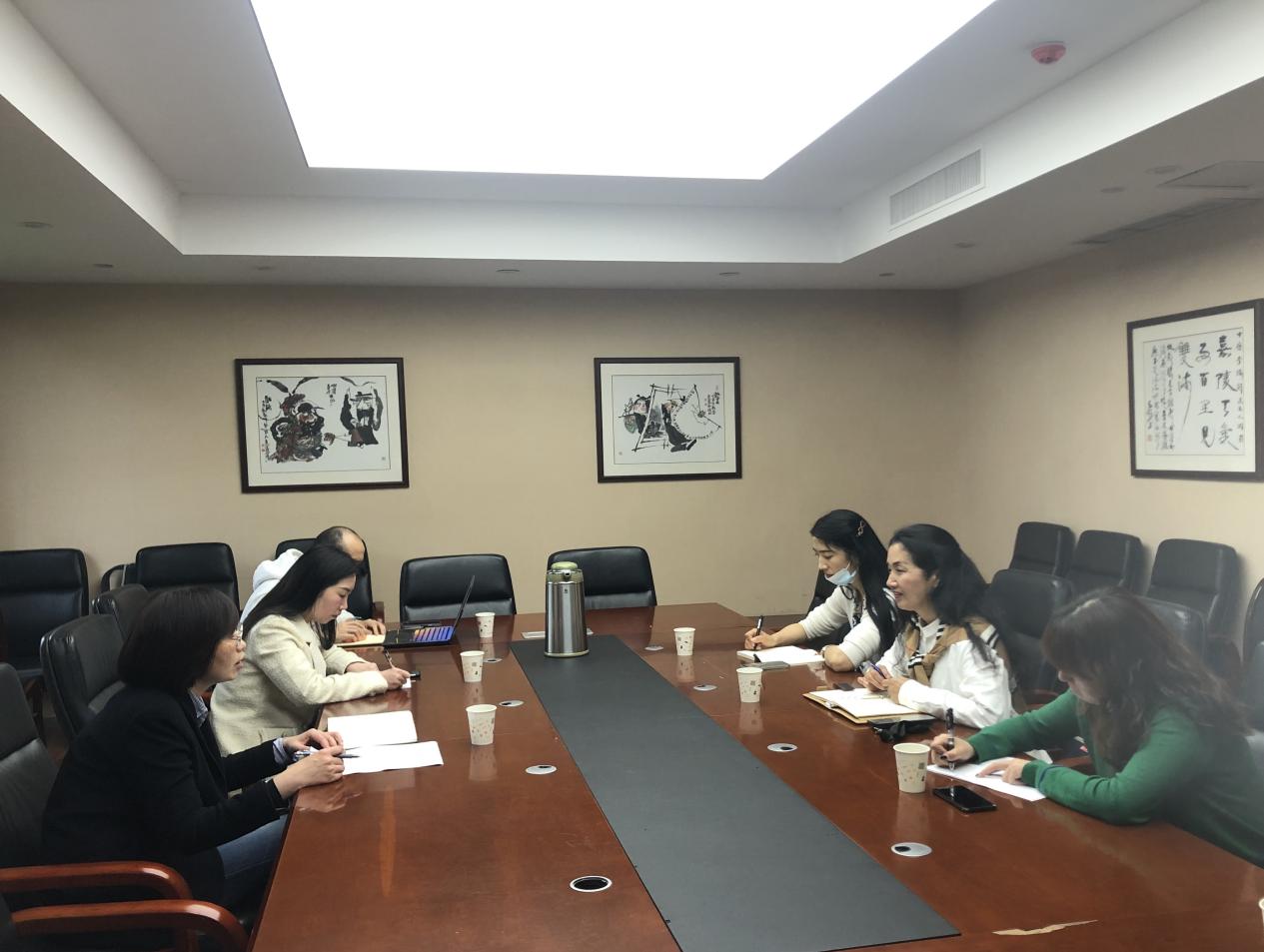 